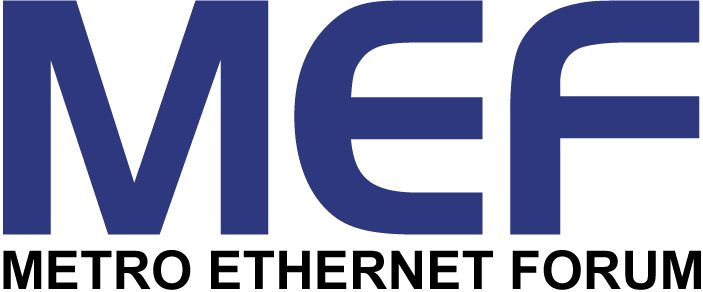 Mr. Jeffree, Mr Haddock,The MEF has produced a new approved draft of the Latching Loopback Technical Specification.  The Latching Loopback project is defining a control protocol that enables a controlling device to enable a latching loopback at a remote device, primarily for the purpose of service activation testing.The Approved Draft is available for your review as follows:http://metroethernetforum.org/liaison_login.htm Username: mefPassword: 3030Please note that in this version of the draft, the PDU formats are based on VSM/VSR as defined in ITU-T Y.1731.  However, following liaison with ITU-T SG15, MEF and ITU-T have decided on an alternative approach, and we intend to update the draft accordingly as described in the Editor’s Note at the start of section 7.3.The MEF meets next 22-25 July 2013 in Montreal, Canada.Title:Liaison from MEF announcing Latching Loopback Approved Draft 2Date:18 April 2013Location:Frankfurt, GermanyContacts:Nan Chen, President MEF (nan@metroethernetforum.org)Raghu Ranganathan, TC Co-Chair (rraghu@ciena.com)Mike Bencheck, TC Co-Chair (mike.bencheck@verizon.com)To:IEEE 802.1 (tony@jeffree.co.uk)Cc:shaddock@stanfordalumni.org From:Metro Ethernet Forum